FACULTY SENATE MEETING AGENDA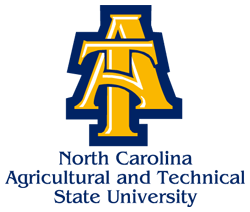 Tuesday, October 27, 20203:00pmVia Zoom ConferencingDr. Julius Harp, Chair Presiding (Host)Call to Order						    	Dr. Julius Harp                3:00 pm                                                     Roll Call of Senators                                                                 	           	Approval of September 22, 2020 Meeting MinutesCommittee Reports						           	                            3:05 pmNew Programs and CurriculaAcademic CalendarNominatingAcademic Updates – 	Dr. Beryl McEwen					             3:30 pmProvost and Executive Vice Chancellor for Academic AffairsCommittee Reports								             4:00 pmEducation PolicyFaculty HandbookFaculty WelfareConstitutionStatement from Chair Dr. Julius Harp					                            4:25 pm			 Adjournment									              4:40 pm		            	            			            		           Next Senate Meeting:  November 24, 2020 at 3:00 p.m.; via Zoom Conferencing